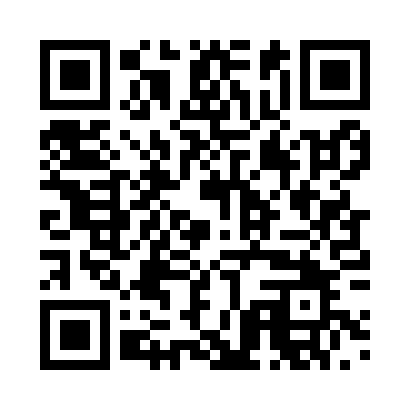 Prayer times for Allersheim, GermanyMon 1 Apr 2024 - Tue 30 Apr 2024High Latitude Method: Angle Based RulePrayer Calculation Method: Muslim World LeagueAsar Calculation Method: ShafiPrayer times provided by https://www.salahtimes.comDateDayFajrSunriseDhuhrAsrMaghribIsha1Mon4:566:561:264:597:569:492Tue4:546:541:265:007:589:513Wed4:516:521:255:018:009:534Thu4:486:491:255:028:019:565Fri4:456:471:255:028:039:586Sat4:426:451:245:038:0510:007Sun4:396:431:245:048:0710:038Mon4:366:401:245:058:0810:059Tue4:336:381:245:068:1010:0710Wed4:306:361:235:078:1210:1011Thu4:276:341:235:088:1310:1212Fri4:246:311:235:088:1510:1513Sat4:216:291:235:098:1710:1714Sun4:176:271:225:108:1810:2015Mon4:146:251:225:118:2010:2216Tue4:116:231:225:128:2210:2517Wed4:086:211:225:128:2410:2718Thu4:056:181:215:138:2510:3019Fri4:016:161:215:148:2710:3320Sat3:586:141:215:158:2910:3621Sun3:556:121:215:158:3010:3822Mon3:526:101:215:168:3210:4123Tue3:486:081:205:178:3410:4424Wed3:456:061:205:188:3510:4725Thu3:416:041:205:188:3710:5026Fri3:386:021:205:198:3910:5327Sat3:346:001:205:208:4010:5628Sun3:315:581:205:208:4210:5929Mon3:275:561:195:218:4411:0230Tue3:245:541:195:228:4511:05